  1.  Check service information for the specified method and procedures to follow to check      for proper operation of PCM-controlled actuators.	_________________________________________________________________	_________________________________________________________________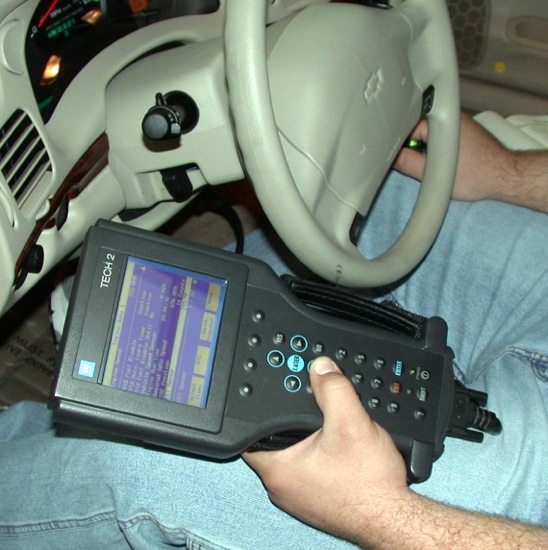   2.  Check all that apply:		  Use a factory scan tool.		  Use a generic OBD-II scan tool.		  Use a DMM to check for resistance         on communication circuits.		  Use a fused jumper wire and a scan		        tool to diagnose communication 		        errors.  Other (describe) ________________________________________________  3.  List the actuators that can be tested.		a.  _________________________	f.  _________________________		b.  _________________________	g.  _________________________		c.  _________________________	h.  _________________________		d.  _________________________	j.  _________________________		e.  _________________________	k.  _________________________  4.  Based on the test results, what is the needed action? _________________________		________________________________________________________________